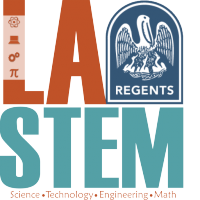 The LaSTEM Advisory Council meets quarterly.  The schedule of meetings is as follows:2021 Quarterly MeetingsWednesday, February 10, 2021Thursday, May 13, 2021Wednesday, August 18, 2021Wednesday, November 10, 2021Next meeting: Wednesday, February 10, 2021, at 10:00 a.m.Unless otherwise noted, meetings will be held in the Thomas Jefferson room in the Claiborne Building,1201 North Third Street, Baton Rouge.Meeting Minutes2017 Monthly MeetingsSeptember 13, 2017October 18, 2017November 28, 2017December 13, 20172018 Monthly MeetingsJanuary 10, 2018February 7, 2018March 13, 2018April 12, 2018May 16, 2018June 12, 2018July 18, 2018August 15, 2018October 16, 20182019 Quarterly MeetingsWednesday, February 27, 2019Wednesday, June 19, 2019Wednesday, August 21, 2019Wednesday, November 20, 20192020 Quarterly MeetingsThursday, February 13, 2020Wednesday, May 20, 2020Wednesday, October 6, 2020Tuesday, November 10, 2020, pending approval